Печатное средство массовой информации Лехминского сельского поселенияХолм-Жирковского района Смоленской области«ЛЕХМИНСКИЙ  ВЕСТНИК»                                                           20 июля 2022 года  № 22(42)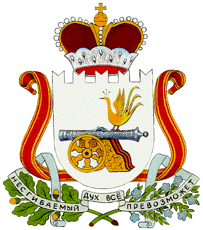 АДМИНИСТРАЦИЯ ЛЕХМИНСКОГО СЕЛЬСКОГО ПОСЕЛЕНИЯ ХОЛМ-ЖИРКОВСКОГО РАЙОНА СМОЛЕНСКОЙ ОБЛАСТИП О С Т А Н О В Л Е Н И Еот  13.06.2022 года                             № 44Администрация Лехминского сельского поселения Холм-Жирковского района Смоленской области   п о с т а н о в л я е т: 	1. Перечень налоговых расходов Лехминского сельского поселения Холм-Жирковского района Смоленской области утвержденный постановлением от 17.02.2022г. № 12 «Об утверждении Перечня налоговых расходов Лехминского сельского поселения Холм-Жирковского района  Смоленской области» изложить в новой редакции. 2. Контроль  за исполнением настоящего постановления возложить на главного специалиста - Русакову Татьяну Михайловну.              3. Разместить настоящее постановление на официальном сайте Администрации  Лехминского сельского поселения Холм-Жирковского района Смоленской области в информационно-телекоммуникационной сети «Интернет».Глава муниципального образованияЛехминского сельского поселенияХолм-Жирковского районаСмоленской области                                                                                    Н.В. Борисова                                                                                                                                                                                                          Приложение                                                               к Порядку формирования перечня налоговых                                                                             расходов Лехминского сельского поселения Холм-Жирковского района Смоленской областиПЕРЕЧЕНЬналоговых расходов Лехминского сельского поселения Холм-Жирковского района Смоленской областиАДМИНИСТРАЦИЯ ЛЕХМИНСКОГО СЕЛЬСКОГО ПОСЕЛЕНИЯ ХОЛМ-ЖИРКОВСКОГО РАЙОНА СМОЛЕНСКОЙ ОБЛАСТИП О С Т А Н О В Л Е Н И Еот 22.06.2022г.                                                                  № 47Об утверждении муниципальной   программы «Развитие субъектов малого и среднего предпринимательства в Лехминском сельском поселении Холм-Жирковского района Смоленской области»	    В целях реализации Федерального закона от 24.07.2007 года № 209-ФЗ  «О развитии малого и среднего предпринимательства в Российской Федерации», в соответствии с Федеральным законом от 06.10.2003 года №131-ФЗ «Об общих принципах организации местного самоуправления в Российской Федерации», Администрация Лехминского сельского поселения Холм-Жирковского района Смоленской области   ПОСТАНОВЛЯЕТ:  1. Утвердить муниципальную  программу «Развитие субъектов малого и среднего предпринимательства в Лехминском сельском поселении Холм-Жирковского района Смоленской области» (далее   – Программа). 2. Контроль за исполнением настоящего постановления оставляю за собой.           3. Настоящее постановление вступает в силу с момента его обнародования.           4. Разместить настоящее постановление на официальном сайте Лехминского сельского поселения Холм-Жирковского района Смоленской области.Глава муниципального образования Лехминского сельского поселения Холм-Жирковского районаСмоленской области                                                                                                    Н.В.Борисова                                                                  Паспорт муниципальной  программы «Развитие субъектов малого и среднего предпринимательства в Лехминском сельском поселении Холм-Жирковского района Смоленской области»  Основные положения2. Показатели муниципальной программы Структура муниципальной программыФинансовое обеспечение  муниципальной программы Стратегические приоритеты в сфере реализации муниципальной программы 	Настоящая муниципальная программа «Развитие и поддержка субъектов малого и среднего предпринимательства в Лехминском сельском поселении Холм-Жирковского района Смоленской области» разработана в соответствии с Федеральным законом от 24 июля 2007 № 209-ФЗ «О развитии малого и среднего предпринимательства в Российской Федерации», законом Российской Федерации от 06.10.2003 № 131-ФЗ «Об общих принципах организации местного самоуправления в Российской Федерации», законом Российской Федерации от 26.07.2006 № 135-ФЗ «О защите конкуренции».Анализ развития субъектов малого и среднего бизнеса проведен на основе статистических данных за 2020 год. На 1 января 2021 года на территории  Лехминского сельского поселения действуют 10 индивидуальных предпринимателей.Общая численность работающих на предприятиях субъектов малого и среднего бизнеса по итогам 2020 года составила 51 человек. Средняя заработная плата составляет 20,5 тыс. руб.Малые и средние предприятия осуществляют свою деятельность преимущественно в торговле и лесного хозяйства.Торговля достаточно традиционная отрасль для малого и среднего бизнеса. Не требующая больших стартовых затрат, обеспечивающая быструю отдачу вложений, она стала довольно привлекательной для малых и средних предприятий и бурно развивающейся на этапе становления. Несмотря на проведенную работу во всех областях поддержки субъектов малого и среднего предпринимательства на территории Лехминского сельского поселения  к настоящему времени не удалось охватить в полном объеме инновационную деятельность, привлечь внешние инвестиции, решить вопросы занятости трудоспособного населения. Проблемы, сдерживающие развитие субъектов малого и среднего бизнеса, во многом вытекают из макроэкономической ситуации настоящего периода: - отсутствие стартового капитала и недостаток знаний для успешного начала предпринимательской деятельности; - недостаток кадров рабочих специальностей для субъектов малого и среднего бизнеса;- слабая консультационно-информационная поддержка субъектов малого и среднего бизнеса;- несовершенство системы учета и отчетности по малому предпринимательству.Решение проблемы поддержки малого предпринимательства возможно только путем разработки программно-целевого инструмента. Необходим комплексный и последовательный подход, рассчитанный на долгосрочный период, обеспечивающий реализацию мероприятий по срокам, ресурсам, исполнителям, а также организацию процесса управления и контроля.  На становление и развитие субъектов малого и среднего предпринимательства серьезное влияние оказывают следующие факторы:- несовершенство законодательства в части несоответствия вновь принимаемых законодательных актов действующим правовым нормам;- нестабильная налоговая политика;- ограниченное бюджетное финансирование, отсутствие разработанных и законодательно утвержденных нормативов отчисления бюджетных средств на поддержку и развитие субъектов малого и среднего бизнеса.Все это создает предпосылки для "ухода в тень" малых предприятий и индивидуальных предпринимателей, нарушению положений Трудового кодекса РФ по отношению к наемным работникам, занижению уровня официальной заработной платы.Анализ факторов влияющих на развитие субъектов малого и среднего предпринимательства показывает, что существующие проблемы можно решить лишь объединенными усилиями и согласованными действиями самих предпринимателей, их общественных объединений и органов местного самоуправления. Для устойчивого развития предприятий субъектов малого и среднего бизнеса, способствующих созданию новых рабочих мест, развитию реального сектора экономики, пополнению бюджета, на основе формирования эффективных механизмов поддержки поставлены задачи, позволяющие в условиях ограниченного ресурсного обеспечения разрешить ключевые проблемы развития субъектов малого и среднего предпринимательства, в том числе:- создание правовых, экономических и организационных условий для устойчивой деятельности субъектов малого и среднего предпринимательства;- развитие инфраструктуры поддержки предпринимательства с предоставлением методической, информационной, консультационной;- устранение административных барьеров, препятствующих развитию субъектов малого и среднего бизнеса;- совершенствование методов и механизмов финансовой поддержки субъектов малого и среднего предпринимательства;- повышение деловой и инвестиционной активности предприятий субъектов малого и среднего бизнеса;- создание условий для увеличения занятости населения;- привлечение представителей субъектов малого и среднего бизнеса, ведущих деятельность в приоритетных направлениях социального развития. Приложение № 4к Порядку принятия решения о разработке муниципальных программ, их формирования и реализации   ПАСПОРТкомплекса процессных мероприятий             "Развитие субъектов малого и среднего предпринимательства в целях формирования конкурентной среды в экономике Лехминского сельского поселения"Общие положенияПоказатели реализации комплекса процессных мероприятий                                                                                      Приложение № 5к Порядку принятия решения о разработке муниципальных программ, их формирования и реализации  ОЦЕНКАприменения мер государственного регулирования в части налоговых льгот, освобождений и иных преференций по налогам и сборам в сфере реализации  муниципальной программы«Развитие субъектов малого и среднего предпринимательства в Лехминском сельском поселении Холм-Жирковского района Смоленской области»  Приложение № 6к Порядку принятия решения о разработке муниципальных программ, их формирования и реализации   СВЕДЕНИЯо финансировании структурных элементов   муниципальной программы«Развитие субъектов малого и среднего предпринимательства в Лехминском сельском поселении Холм-Жирковского района Смоленской области»  АДМИНИСТРАЦИЯ ЛЕХМИНСКОГО СЕЛЬСКОГО ПОСЕЛЕНИЯ ХОЛМ-ЖИРКОВСКОГО РАЙОНА СМОЛЕНСКОЙ ОБЛАСТИП О С Т А Н О В Л Е Н И Еот 04.07.2022г.                                                           № 48О назначении публичных слушаний по проекту документа территориального планирования и материалам по его обоснованию «Генеральный план и Правила землепользования и застройки Лехминского сельского поселения Холм-Жирковского района Смоленской области»В целях обеспечения устойчивого развития территории муниципального образования Лехминского сельского поселения Холм-Жирковского района Смоленской области, комплексности решения социальных, экономических и других задач, рационального использования территории поселения, создания условий для привлечения инвестиций и обеспечения прав и законных интересов физических и юридических лиц и руководствуясь статьями 24, 28 Градостроительного кодекса Российской Федерации, статьей 28 Федерального закона от 6 октября 2003 г. № 131-ФЗ «Об общих принципах организации местного самоуправления в Российской Федерации», Уставом Лехминского сельского поселения Холм-Жирковского района Смоленской области, Положением о порядке организации и проведения  общественных обсуждений или публичных слушаний по вопросам градостроительной деятельности на территории муниципального образования «Холм-Жирковский район» Смоленской области, утвержденным решением Холм-Жирковского районного Совета депутатов от  28 июня  2019 года № 44, администрация Лехминского сельского поселения Холм-Жирковского района Смоленской областип о с т а н о в л я е т:1.Назначить публичные слушания по проекту документа территориального планирования и материалам по его обоснованию «Генеральный план и Правила землепользования и застройки Лехминского сельского поселения Холм-Жирковского района Смоленской области». 2. Разместить  материалы   проекта Генерального плана  в  здании Администрации  муниципального образования Лехминского сельского поселения Холм-Жирковского района Смоленской области  по адресу: Смоленская область, Холм-Жирковский район, д.Лехмино, пер. Центральный, д.23. Назначить публичные слушания по проекту документа территориального планирования и материалам по его обоснованию «Генеральный план и Правила землепользования и застройки Лехминского сельского поселения Холм-Жирковского района Смоленской области» на08.08.2022 г  на 11.00 часов, место проведения публичных слушаний: здание Нахимовского СДК, по адресу: Смоленская область, Холм-Жирковский район, с.Нахимовское, ул.П.С. Федосова, д.1            09.08.2022 г  на 11.00 часов, место проведения публичных слушаний: здание Болышевского СДК, по адресу: Смоленская область, Холм-Жирковский район, д. Болышево, ул.Центральная, д.27            10.08.2022 г  на 10.00 часов, место проведения публичных слушаний: здание Канютинского СДК, по адресу: Смоленская область, Холм-Жирковский район, ст.Канютино, ул.Молодежная, д.1             10.08.2022 г  на 13.00 часов, место проведения публичных слушаний: здание Лехминского СДК, по адресу: Смоленская область, Холм-Жирковский район, д.Лехмино, пер.Центральный, д.1            4. Утвердить комиссию по подготовке и проведению публичных слушаний в следующем составе:Председатель комиссии – Борисова Нина Викторовна,                                                                                  Глава муниципального образования                                            Лехминского сельского поселения Секретарь комиссии -      Федотова Лариса Александровна,                                            Ведущий специалист Администрации                                           Лехминского сельского поселения Члены комиссии   -         Чевплянский Александр Анатольевич, заместитель                                            Главы муниципального образования- главный                                            архитектор Администрации МО «Холм-Жирковский                                           район» Смоленской области                                        -Михайлов Сергей Винальевич, депутат Холм-                                            Жирковского районного   Совета депутатов                                         - Губарев Артур Васильевич, главный специалист                                           Администрации МО «Холм-Жирковский                                           район» Смоленской области                                        - Полякова Людмила Владимировна, заместитель                                         председателя Совета депутатов Лехминского                                         сельского поселения                         - Кузнецова Нина Николаевна, депутат Лехминского                          сельского поселения5. Разместить  проект  документа территориального планирования и материалам по его обоснованию «Генеральный план и Правила землепользования и застройки Лехминского сельского поселения Холм-Жирковского района Смоленской области» в  разделе «Градостроительство» официального портала муниципального образования «Холм-Жирковский район», в разделе «Градостроительство» на страничке муниципального образования Лехминского сельского поселения.6. Установить, что письменные замечания и предложения, касающиеся  внесения изменений в проект  документа территориального планирования и материалам по его обоснованию «Генеральный план и Правила землепользования и застройки Лехминского сельского поселения Холм-Жирковского района Смоленской области», вынесенного на  публичные слушания, предоставляются  по 07.08.2022  года для включения их в протокол публичных слушаний,  в Администрацию муниципального образования Лехминского сельского поселения Холм-Жирковского района Смоленской области по адресу: Смоленская область, Холм-Жирковский район, д. Лехмино, пер.Центральный, д.2. Тел. 8 (48139) 2-42-41.Часы  работы  с 9-00 до 17-00 часов, обед с 13-00 до 14-00 часов, суббота, воскресенье выходной.7. Настоящее постановление вступает в силу со дня его официального  опубликования.8. Настоящее постановление опубликовать в официальном издании газеты «Лехминский вестник» и разместить на сайте Лехминского сельского поселения Холм-Жирковского района Смоленской области в сети Интернет.Глава муниципального образованияЛехминского сельского поселенияХолм-Жирковского районаСмоленской области                                                                                           Н.В.БорисоваО внесении изменений в Перечень налоговых расходов Лехминского сельского поселения Холм-Жирковского района  Смоленской области утвержденного постановлением Администрации Лехминского сельского поселения Холм-Жирковского района Смоленской области № 12 от 17.02.2021 года «Об утверждении Перечня налоговых расходов Лехминского сельского поселения Холм-Жирковского района  Смоленской области»N п/пНаименование налога (сбора), по которому решением Совета депутатов Лехминского сельского поселения предусматриваются налоговые льготы, освобождения и иные преференцииНаименование налоговой льготы, освобождения и иной преференцииРеквизиты решения  Совета депутатов Лехминского сельского поселения, предусматривающего налоговую льготу, освобождение и иные преференцииКатегория получателей налоговой льготы, освобождения и иной преференцииУсловия предоставления налоговой льготы, освобождения и иной преференцииНаименование куратора налоговых расходов Холм-Жирковского городского поселенияНаименование муниципальной программы, цели которой соответствуют налоговым расходамРеквизиты нормативного правового акта, предусматривающего утверждение муниципальной программы, цели которой соответствуют налоговым расходам Лехминского сельского поселенияЦель социально-экономической политики Лехминского сельского поселения, не относящаяся к муниципальным программамНаименование и значение показателя достижения цели социально-экономической политики Лехминского сельского поселения, не относящейся к муниципальным программамРеквизиты нормативного правового акта, предусматривающего цель социально-экономической политики Лехминского сельского поселения, не относящуюся к муниципальным программамДата вступления в силу решения Совета депутатов Лехминского сельского поселения, устанавливающего налоговую льготу, освобождение и иные преференции123456789101112131.Земельный налогОсвобождение от уплаты налога органов местного самоуправленияРешение Совета депутатов Лехминского сельского поселения Холм-Жирковского района Смоленской области от 27 ноября 2020г.  № 43 «О внесении изменений в решение Совета депутатов Лехминского сельского поселения Холм-Жирковского района Смоленской области от 09.11.2009
№ 28 «Об утверждении Положения, об установлении земельного налога на территории Лехминского сельского поселения Холм-Жирковского района Смоленской области»Органы местного самоуправленияЛехминского сельского поселенияАдминистрация Лехминского сельского поселения Холм-Жирковского района Смоленской области--Повышение бюджетной устойчивости поселенияОптимизация бюджетных потоков01.01.20102.Земельный налогОсвобождение от уплаты налога автономных, бюджетных и казенных учрежденийРешение Совета депутатов Лехминского сельского поселения Холм-Жирковского района Смоленской области от 27 ноября 2020г.  № 43 «О внесении изменений в решение Совета депутатов Лехминского сельского поселения Холм-Жирковского района Смоленской области от 09.11.2009
№ 28 «Об утверждении Положения, об установлении земельного налога на территории Лехминского сельского поселения Холм-Жирковского района Смоленской области»Учреждения и организации, полностью или частично финансируемые за счет средств бюджета МО «Холм-Жирковский район» и бюджета Лехминского сельского поселения Холм-Жирковского района Смоленской областиАдминистрация Лехминского сельского поселения Холм-Жирковского района Смоленской области--Повышение бюджетной устойчивостиУменьшение расходов плательщиков, финансовое обеспечение которых осуществляется частично или в полном объеме за счет средств бюджета01.01.20103.Земельный налогОсвобождение от уплаты налога детей – сиротРешение Совета депутатов Лехминского сельского поселения Холм-Жирковского района Смоленской области от 27 ноября 2020г.  № 43 «О внесении изменений в решение Совета депутатов Лехминского сельского поселения Холм-Жирковского района Смоленской области от 09.11.2009
№ 28 «Об утверждении Положения, об установлении земельного налога на территории Лехминского сельского поселения Холм-Жирковского района Смоленской области»Дети-сироты, имеющие земельные участки на территории Лехминского сельского поселенияАдминистрация Лехминского сельского поселения Холм-Жирковского района Смоленской области--Поддержка социально не защищенных слоев населенияПовышение уровня и качества жизни граждан, нуждающихся в социальной поддержке01.01.20104.Земельный налогОсвобождение от уплаты налога ветеранов и инвалидов боевых действий и лиц приравненных к нимРешение Совета депутатов Лехминского сельского поселения Холм-Жирковского района Смоленской области от 27 ноября 2020г.  № 43 «О внесении изменений в решение Совета депутатов Лехминского сельского поселения Холм-Жирковского района Смоленской области от 09.11.2009
№ 28 «Об утверждении Положения, об установлении земельного налога на территории Лехминского сельского поселения Холм-Жирковского района Смоленской области»Ветераны и инвалиды боевых действий и лица, приравненные к ним, имеющие земельные участки на территории администрации Лехминского сельского поселенииАдминистрация Лехминского сельского поселения Холм-Жирковского района Смоленской области--Поддержка социально не защищенных слоев населенияПовышение уровня и качества жизни граждан, нуждающихся в социальной поддержке01.01.20105.Земельный налогОсвобождение от уплаты налога государственных бюджетных учреждений Решение Совета депутатов Лехминского сельского поселения Холм-Жирковского района Смоленской области от 27 ноября 2020г.  № 43 «О внесении изменений в решение Совета депутатов Лехминского сельского поселения Холм-Жирковского района Смоленской области от 09.11.2009
№ 28 «Об утверждении Положения, об установлении земельного налога на территории Лехминского сельского поселения Холм-Жирковского района Смоленской области»Государственные бюджетные учреждения, созданные Смоленской областью в целях распоряжения объектами государственной собственности Смоленской областиАдминистрация Лехминского сельского поселения Холм-Жирковского района Смоленской области--Повышение бюджетной устойчивости поселенияОптимизация бюджетных потоков01.01.20106.Земельный налогОсвобождаются от уплаты земельного налога инвесторы (физические и юридические лица)Решение Совета депутатов Лехминского сельского поселения Холм-Жирковского района Смоленской области от 27 ноября 2020г.  № 43 «О внесении изменений в решение Совета депутатов Лехминского сельского поселения Холм-Жирковского района Смоленской области от 09.11.2009
№ 28 «Об утверждении Положения, об установлении земельного налога на территории Лехминского сельского поселения Холм-Жирковского района Смоленской области»Инвесторы (физические и юридические лица) в отношении земельных участков, используемых ими для реализации инвестиционного проекта. Льгота предоставляется в течение срока реализации инвестиционного проекта, но не более трех налоговых периодов Администрация Лехминского сельского поселения Холм-Жирковского района Смоленской области-Повышение бюджетной устойчивостиПовышение качества и уровня жизни населения7.Налог на имущество физических лицСнижение ставки налога с 2% до 0,8 %Решение Совета депутатов Лехминского сельского поселения Холм-Жирковского района Смоленской области от 17.10.2018 №23Объекты налогообложения, включенные в перечень в соответствии с п.7 ст.378.2 НК РФАдминистрация Лехминского сельского поселения Холм-Жирковского района Смоленской областиПоддержка субъектов СМППовышение уровня и качества жизни граждан, нуждающихся в социальной поддержке01.01.2019Ответственный исполнитель муниципальной программыАдминистрация Лехминского сельского поселения Холм-Жирковского района Смоленской областиПериод реализацииЭтап I:  2016-2021 гг.Этап II: 2022-2024 гг.Цели муниципальной программы Создание на территории Лехминского сельского поселения условий для устойчивого развития субъектов малого и среднего бизнеса на основе формирования эффективных механизмов его поддержки.Направления (подпрограммы)отсутствуютРегиональные проекты, реализуемые в рамках муниципальной программыотсутствуютОбъемы финансового обеспечения за весь период реализацииОбщий объем финансирования программы за счет средств местного бюджета Лехминского сельского поселения   за период реализации составит 0,0 тыс. рублей:2022 г. – 0,0 тыс. рублей;2023 г. –0,0 тыс. рублей;2024 г. – 0,0 тыс. рублей.Дополнительными источниками финансирования могут быть средства федерального и областного бюджетов, средства частных инвесторов и иные привлеченные средства. Наименование показателя, единица измеренияБазовое значение показателя(в году, предшествующем очередному финансовому году)Планируемое значение показателя Планируемое значение показателя Планируемое значение показателя Наименование показателя, единица измеренияБазовое значение показателя(в году, предшествующем очередному финансовому году)очередной финансовый год1-й год планового периода2-й год планового периода12021202220232024Среднегодовая численность населения, человек965960960960Число субъектов малого и среднего предпринимательства, единиц10101010№
п/пЗадача структурного элементаКраткое описание ожидаемых эффектов от реализации задачи структурного элементаСвязь с показателями*12341. Региональный проект «Наименование» - отсутствует1. Региональный проект «Наименование» - отсутствует1. Региональный проект «Наименование» - отсутствует1. Региональный проект «Наименование» - отсутствуетРуководитель регионального проекта (должность, фамилия, имя, отчество руководителя регионального проекта) / срок реализации (год начала  год окончания)Руководитель регионального проекта (должность, фамилия, имя, отчество руководителя регионального проекта) / срок реализации (год начала  год окончания)Руководитель регионального проекта (должность, фамилия, имя, отчество руководителя регионального проекта) / срок реализации (год начала  год окончания)1.1.Задача 11.2.Задача N2. Ведомственный проект «Наименование» - отсутствует2. Ведомственный проект «Наименование» - отсутствует2. Ведомственный проект «Наименование» - отсутствует2. Ведомственный проект «Наименование» - отсутствуетРуководитель ведомственного проекта (должность, фамилия, имя, отчество руководителя ведомственного проекта) /срок реализации (год начала  год окончания)Руководитель ведомственного проекта (должность, фамилия, имя, отчество руководителя ведомственного проекта) /срок реализации (год начала  год окончания)Руководитель ведомственного проекта (должность, фамилия, имя, отчество руководителя ведомственного проекта) /срок реализации (год начала  год окончания)2.1.Задача 12.2.Задача N3. Комплекс процессных мероприятий"Развитие субъектов малого и среднего предпринимательства в целях формирования конкурентной среды в экономике Лехминского сельского поселения"3. Комплекс процессных мероприятий"Развитие субъектов малого и среднего предпринимательства в целях формирования конкурентной среды в экономике Лехминского сельского поселения"3. Комплекс процессных мероприятий"Развитие субъектов малого и среднего предпринимательства в целях формирования конкурентной среды в экономике Лехминского сельского поселения"3. Комплекс процессных мероприятий"Развитие субъектов малого и среднего предпринимательства в целях формирования конкурентной среды в экономике Лехминского сельского поселения"Ответственный за выполнение комплекса процессных мероприятий   -Администрация Лехминского сельского поселения Холм-Жирковского района Смоленской области – Глава МО Лехминского сельского поселения Холм-Жирковского района Смоленской области Н.В.БорисоваОтветственный за выполнение комплекса процессных мероприятий   -Администрация Лехминского сельского поселения Холм-Жирковского района Смоленской области – Глава МО Лехминского сельского поселения Холм-Жирковского района Смоленской области Н.В.БорисоваОтветственный за выполнение комплекса процессных мероприятий   -Администрация Лехминского сельского поселения Холм-Жирковского района Смоленской области – Глава МО Лехминского сельского поселения Холм-Жирковского района Смоленской области Н.В.Борисова3.1.Задача 1. Создание правовых, экономических и организационных условий для устойчивой деятельности субъектов малого и среднего предпринимательства.Увеличение количества вновь создаваемых и сохранение действующих субъектов малого и среднего предпринимательства,увеличение количества рабочих мест.Анализ финансовых, экономических, социальных и иных показателей развития малого и среднего предпринимательства и эффективности применения мер по его развитию, прогноз развития малого и среднего предпринимательства на территориях муниципальных образований.Задача 2.Развитие инфраструктуры поддержки предпринимательства с предоставлением адресной методической, информационной, консультативной поддержки,устранение административных барьеров, препятствующих развитию субъекта малого и среднего бизнеса.Увеличение объема товаров и услуг, производимых и реализуемых субъектами малого и среднего бизнеса, повышение качества товаров и услуг, предоставляемых населению за счет усиления конкуренции.Формирование инфраструктуры поддержки субъектов малого и среднего предпринимательства на территории сельского поселения и обеспечение ее деятельности.Задача 3. Повышение деловой и инвестиционной активности предприятий субъектов малого и среднего бизнеса, создание условий для увеличения занятости населения.Увеличение представителей субъектов малого и среднего бизнеса, ведущих деятельность в приоритетных направлениях социального развития.Образование координационных или совещательных органов в области развития малого и среднего предпринимательства органами местного самоуправления сельского поселения4. Отдельные мероприятия - отсутствуют4. Отдельные мероприятия - отсутствуют4. Отдельные мероприятия - отсутствуют4. Отдельные мероприятия - отсутствуютОтветственный за реализацию отдельного мероприятия (должность, фамилия, имя, отчество руководителя органа  местного самоуправления)/ срок реализации (год начала  год окончания) - отсутствуютОтветственный за реализацию отдельного мероприятия (должность, фамилия, имя, отчество руководителя органа  местного самоуправления)/ срок реализации (год начала  год окончания) - отсутствуютОтветственный за реализацию отдельного мероприятия (должность, фамилия, имя, отчество руководителя органа  местного самоуправления)/ срок реализации (год начала  год окончания) - отсутствуют4.1.Задача 14.2.Задача NИсточник финансового обеспеченияОбъем финансового обеспечения по годам реализации (тыс. рублей)Объем финансового обеспечения по годам реализации (тыс. рублей)Объем финансового обеспечения по годам реализации (тыс. рублей)Объем финансового обеспечения по годам реализации (тыс. рублей)Источник финансового обеспечениявсегоочередной финансовый год1-й год планового периода2-й год планового периода12345В целом по  муниципальной программе,в том числе:0,000,000,000,00федеральный бюджет-областной бюджет-местные бюджеты0,000,000,000,00внебюджетные средства-Ответственный за выполнение комплекса процессных мероприятийАдминистрация Лехминского сельского поселения Холм-Жирковского района Смоленской области.Глава МО – Н.В.БорисоваСвязь с  муниципальной программой Муниципальная программа «Развитие субъектов малого и среднего предпринимательства в Лехминском сельском поселении Холм-Жирковского района Смоленской области»№ п/пНаименование показателя реализации Единица измеренияБазовое значение показателя реализации (к очередному финансовому году)Планируемое значение показателя реализации на очередной финансовый год и плановый периодПланируемое значение показателя реализации на очередной финансовый год и плановый периодПланируемое значение показателя реализации на очередной финансовый год и плановый период№ п/пНаименование показателя реализации Единица измеренияБазовое значение показателя реализации (к очередному финансовому году)очередной финансовый год1-й год планового периода2-й год планового периода1Показатель 1Увеличение количества индивидуальных предпринимателей ед.1 2Показатель 2Увеличение количества рабочих местед.22223Показатель 3Увеличение доли налоговых поступлений%2,8333Наименование налоговой льготы, освобождения, иной преференции по налогам и сборамВид налога (сбора), по которому предоставлены налоговая льгота, освобождение, иная преференция по налогам и сборамЦель (цели) введения налоговой льготы, освобож-дения, иной преферен-ции по налогам и сборамПериод действия налогвой льготы, освобож-дения, иной префе-ренции по налогам и сборамФактический объем налогового расхода местного бюджета за 2-й год до начала очередного финансового года (тыс. рублей)Оценочный объем налогового расхода  местного бюджета за 1-й год до начала очередного финансового года (тыс. рублей)Прогнозный объем налоговых расходов  местного бюджета (тыс. рублей)Прогнозный объем налоговых расходов  местного бюджета (тыс. рублей)Прогнозный объем налоговых расходов  местного бюджета (тыс. рублей)Целевой показатель (индикатор) налогового расходаНаименование налоговой льготы, освобождения, иной преференции по налогам и сборамВид налога (сбора), по которому предоставлены налоговая льгота, освобождение, иная преференция по налогам и сборамЦель (цели) введения налоговой льготы, освобож-дения, иной преферен-ции по налогам и сборамПериод действия налогвой льготы, освобож-дения, иной префе-ренции по налогам и сборамФактический объем налогового расхода местного бюджета за 2-й год до начала очередного финансового года (тыс. рублей)Оценочный объем налогового расхода  местного бюджета за 1-й год до начала очередного финансового года (тыс. рублей)очередной финан-совый год1-й год планового периода2-й год планового периодаЦелевой показатель (индикатор) налогового расхода12345678910отсутствуют№ п/пНаименованиеУчастник муниципальной программы Источник финансового обеспечения (расшифровать)Объем средств на реализацию  муниципальной программы на очередной финансовый год и плановый период (тыс. рублей)Объем средств на реализацию  муниципальной программы на очередной финансовый год и плановый период (тыс. рублей)Объем средств на реализацию  муниципальной программы на очередной финансовый год и плановый период (тыс. рублей)Объем средств на реализацию  муниципальной программы на очередной финансовый год и плановый период (тыс. рублей)№ п/пНаименованиеУчастник муниципальной программы Источник финансового обеспечения (расшифровать)всегоочередной финансовый год1-й год планового периода2-й год планового периода3.2.    Комплекс процессных мероприятий  "Развитие субъектов малого и среднего предпринимательства в целях формирования конкурентной среды в экономике  Лехминского сельского поселения"    Комплекс процессных мероприятий  "Развитие субъектов малого и среднего предпринимательства в целях формирования конкурентной среды в экономике  Лехминского сельского поселения"    Комплекс процессных мероприятий  "Развитие субъектов малого и среднего предпринимательства в целях формирования конкурентной среды в экономике  Лехминского сельского поселения"    Комплекс процессных мероприятий  "Развитие субъектов малого и среднего предпринимательства в целях формирования конкурентной среды в экономике  Лехминского сельского поселения"    Комплекс процессных мероприятий  "Развитие субъектов малого и среднего предпринимательства в целях формирования конкурентной среды в экономике  Лехминского сельского поселения"    Комплекс процессных мероприятий  "Развитие субъектов малого и среднего предпринимательства в целях формирования конкурентной среды в экономике  Лехминского сельского поселения"    Комплекс процессных мероприятий  "Развитие субъектов малого и среднего предпринимательства в целях формирования конкурентной среды в экономике  Лехминского сельского поселения"3.2.1.Мероприятие 1.Расходы на совершенствование нормативно-правовой базы в сфере малого и среднего предпринимательства Администрация Лехминского сельского поселенияХолм-Жирковского района Смоленской области Бюджет Лехминского сельского  поселения0,00,00,00,03.2.2.Мероприятие 2.Расходы на предоставление информационной и организационной поддержки субъектам малого и среднего предпринимательстваАдминистрация Лехминского сельского поселенияХолм-Жирковского района Смоленской областиБюджет Лехминского сельского  поселения0,00,00,00,03.2.3.Мероприятие 3.Расходы на создание положительного имиджа малого и среднего предпринимательстваАдминистрация Лехминского сельского поселенияХолм-Жирковского района Смоленской областиБюджет Лехминского сельского  поселения0,00,00,00,0Итого по комплексу процессных мероприятий Итого по комплексу процессных мероприятий Итого по комплексу процессных мероприятий Итого по комплексу процессных мероприятий 0,00,00,00,04. Отдельные мероприятия - отсутствуют4. Отдельные мероприятия - отсутствуют4. Отдельные мероприятия - отсутствуют4. Отдельные мероприятия - отсутствуют4. Отдельные мероприятия - отсутствуют4. Отдельные мероприятия - отсутствуют4. Отдельные мероприятия - отсутствуют4. Отдельные мероприятия - отсутствуютВсего по  муниципальной программеВсего по  муниципальной программеВсего по  муниципальной программеВсего по  муниципальной программе0,00,00,00,0Газета«Лехминский вестник» № 22 (42)  от 20.07.2022 года. Тираж 9 экз. (19-и страницах)Распространяется бесплатно.Учредители:Совет депутатов Лехминского сельского поселения Холм-Жирковского района Смоленской области,Администрация Лехминского сельского поселения Холм-Жирковского района Смоленской областиНаш адрес:215653 Смоленская область, Холм-Жирковский район, д. Лехмино, пер. Центральный, дом 2.Эл.адрес: molehmino@yandex.ruТелефон/ факс: 8(48139) 2-42-41Номер подготовили: Л.А. Федотова; Г.Д. НовиковаНомер подготовили: Л.А. Федотова; Г.Д. НовиковаНомер подготовили: Л.А. Федотова; Г.Д. Новикова